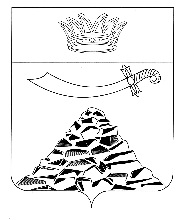 совет муниципального образования 
«Черноярский район»АСТРАХАНСКОЙ  ОБЛАСТИРЕШЕНИЕот 30.07.2021 г. № 30
        с. Черный ЯрО внесении изменений в Положение о бюджетном процессе в муниципальном образовании «Черноярский  район», утвержденное решением Совета муниципального образования «Черноярский район» от 18.05.2020 №15	В связи с технической ошибкой,  Совет муниципального образования  «Черноярский район» РЕШИЛ:1. Внести следующие изменения в Положение о бюджетном процессе в МО «Черноярский район», утвержденное решением Совета муниципального образования «Черноярский район» от 18.05.2020 № 15:Часть 5 статья 5 Положения изложить в новой редакции:«5. Отдел финансов и бюджетного планирования администрации муниципального образования «Черноярский район» обладает полномочиями главного распорядителя бюджетных средств, в соответствии с бюджетным законодательством».Председатель Совета муниципального образования «Черноярский район»                                               А.В. ЛевченкоГлава муниципального образования«Черноярский район»                                                                     Д.М. Заплавнов